DECLARAÇÃO DE INSTALAÇÕES EM NOVOS ESTABELECIMENTOS E MODIFICAÇÕES SUPERVENIENTES (NR 02)Razão Social: CNPJ:					ou 	CPF:Endereço:BairroCEP:UF:Fone:Email:Atividade principal (Código CNAE* e descrição):N.º de empregados (previstos)Masculino: Maiores:	     Menores:Feminino:   Maiores:	     Menores:*CNAE: Código Nacional de Atividade EconômicaNovas Instalações (   )Modificações em instalações (   )Descrição das Instalações e dos Equipamentos (deverá ser feita obedecendo ao disposto nas NR 8, 10, 11, 12, 13, 14, 15, 16, 17, 19, 20, 23, 24, 25 e 26, 31, 32, 33, 34, 36, 37  e demais cabíveis.Data:Local:Nome completo do empregador ou preposto responsável pelas informações: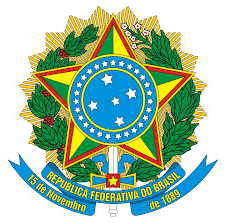 MINISTÉRIO DA ECONOMIASecretaria Especial de Previdência e TrabalhoSecretaria do TrabalhoSubsecretaria de Inspeção do TrabalhoCoordenação-Geral de Segurança e Saúde no Trabalho